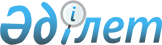 О внесении изменений в постановление Правительства Республики Казахстан от 29 ноября 2010 года № 1264 "О создании Межведомственной комиссии по вопросам осуществления приоритетного права государства"
					
			Утративший силу
			
			
		
					Постановление Правительства Республики Казахстан от 31 августа 2011 года № 991. Утратило силу постановлением Правительства Республики Казахстан от 29 декабря 2016 года № 901.

      Сноска. Утратило силу постановлением Правительства РК от 29.12.2016 № 901 (вводится в действие со дня его первого официального опубликования).      Правительство Республики Казахстан ПОСТАНОВЛЯЕТ:



      1. Внести в постановление Правительства Республики Казахстан от 29 ноября 2010 года № 1264 «О создании Межведомственной комиссии по вопросам осуществления приоритетного права государства» следующие изменения:



      в состав Межведомственной комиссии по вопросам осуществления приоритетного права государства, утвержденный указанным постановлением:



      ввести:

Киинова                     - вице-министра нефти и газа

Ляззата Кетебаевича           Республики Казахстан, заместителем

                              председателя,Таутеева                    - заместителя заведующего Отделом

Ауесбека Зпашевича            индустриально-инновационного

                              развития Канцелярии Премьер-Министра

                              Республики Казахстан,Сауранбаева                 - вице-министра индустрии и новых

Нурлана Ермековича            технологий Республики Казахстан;

      вывести из указанного состава: Сафинова Канатбека Бейсенбековича, Абдибекова Нурмухамбета Канапиевича, Айтаева Рената Курметжановича, Балжанова Аскара Кумаровича.



      2. Настоящее постановление вводится в действие со дня подписания.      Премьер-Министр

      Республики Казахстан                       К. Масимов
					© 2012. РГП на ПХВ «Институт законодательства и правовой информации Республики Казахстан» Министерства юстиции Республики Казахстан
				